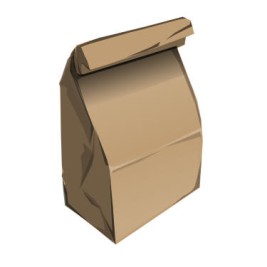 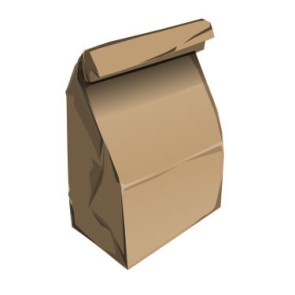 	Dear Parents,		Today I modeled for the class what our "Me in a Bag" activity looks like. This activity requires some homework on everyone's part but nothing that will take away from the holiday vacation which is arising tomorrow. Our "Me in a Bag" activity allows the first grade students an opportunity to share with the class three important things about themselves. This activity also helps alleviate some nervousness which some students may be experiencing and gives them an opportunity to get to know each other even better. 		Therefore, due next Wednesday, September 11th, students will be asked to return with the completed paper bag. I ask that your child please write his or her first and last name on the bag. Additionally, as an option, your child may also decorate the bag by coloring and/or drawing on it. I then ask that each parent help his or her child find three and only three things which represent your child best. Some examples of these might be a; small toy, precious rock, food label (representing his or her favorite food), map, photo (family, pet, favorite place), etc. The only guidelines I ask you to please help your child follow is; 1. No items larger than the bag and 2. No valuables as I cannot be responsible for any items that could get lost or broken. 	Once again, this is not meant to be a time consuming project. Rather, this assignment should take a short time to prepare and provide a great deal of fun here at school as we get to know each other and become more comfortable in our new classroom environment. The class will begin sharing their bags, Wednesday, September 11th and throughout the remainder of the week.	Thank you so much for your time and support. As always, you may contact me if you have any questions. 						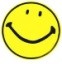 									Sincerely,									Catherine Heinz 									catheinzses@gmail.com   